第六届上海海洋大学船模动力艇大赛报名表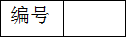 队长及项目情况姓  名学号学号队长及项目情况学  院专业年级专业年级队长及项目情况作品名称队长及项目情况联系电话QQQQQQ队长及项目情况E-mail签名签名签名签名签名签名签名作品简介其他队员情况姓名学号专业年级专业年级专业年级专业年级所在学院所在学院其他队员情况其他队员情况其他队员情况其他队员情况指导教师情况姓  名职称职称职称职称指导教师情况学  院联系电话联系电话联系电话联系电话指导教师情况E-mail备注备注备注备注指导教师意见签名：                                    年   月    日签名：                                    年   月    日签名：                                    年   月    日签名：                                    年   月    日签名：                                    年   月    日签名：                                    年   月    日签名：                                    年   月    日签名：                                    年   月    日